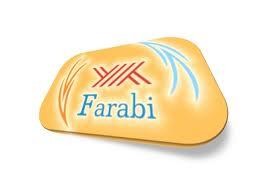 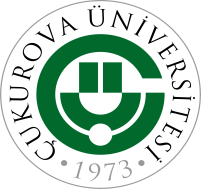 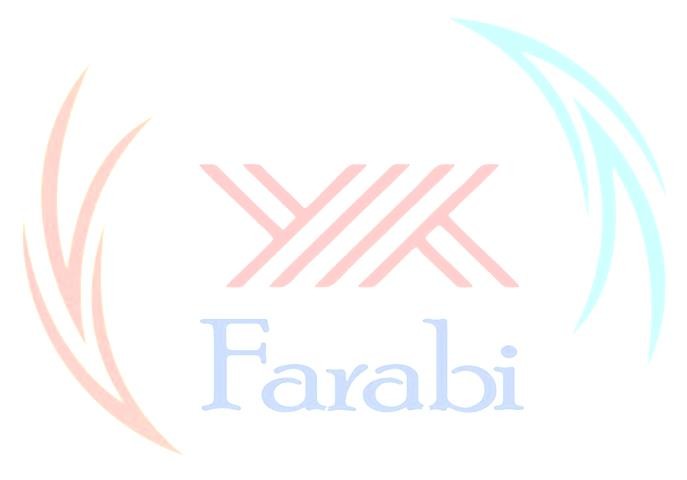 ÇUKUROVA ÜNİVERSİTESİFARABİ DEĞİŞİM PROGRAMI 	ÖĞRENİM PROTOKOLÜ	EĞİTİM ÖGRETİM YILIEĞİTİM ÖGRETİM YILIEĞİTİM ÖGRETİM YILIGÜZ DÖNEMİGÜZ DÖNEMİGÜZ DÖNEMİBAHAR DÖNEMİBAHAR DÖNEMİGÜZ ve BAHAR DÖNEMİGÜZ ve BAHAR DÖNEMİ2019/20202019/20202019/2020Öğrencinin Adı SoyadıÖğrencinin Adı SoyadıÖğrencinin Adı SoyadıÖğrenci NumarasıÖğrenci NumarasıÖğrenci NumarasıTC Kimlik NoTC Kimlik NoTC Kimlik NoEnstitü/Fakülte/Yüksekokul/M.Y.O.Enstitü/Fakülte/Yüksekokul/M.Y.O.Enstitü/Fakülte/Yüksekokul/M.Y.O.ABD/Bölümü/ProgramıABD/Bölümü/ProgramıABD/Bölümü/ProgramıKabul Eden Yükseköğretim KurumuKabul Eden Yükseköğretim KurumuKabul Eden Yükseköğretim KurumuKabul Eden Yükseköğretim Kurumunda Alınacak Dersler (	Üniversitesi)Kabul Eden Yükseköğretim Kurumunda Alınacak Dersler (	Üniversitesi)Kabul Eden Yükseköğretim Kurumunda Alınacak Dersler (	Üniversitesi)Kabul Eden Yükseköğretim Kurumunda Alınacak Dersler (	Üniversitesi)Gönderen Yükseköğretim Kurumunda Sayılacak Dersler (Çukurova Üniversitesi)Gönderen Yükseköğretim Kurumunda Sayılacak Dersler (Çukurova Üniversitesi)Gönderen Yükseköğretim Kurumunda Sayılacak Dersler (Çukurova Üniversitesi)Gönderen Yükseköğretim Kurumunda Sayılacak Dersler (Çukurova Üniversitesi)Gönderen Yükseköğretim Kurumunda Sayılacak Dersler (Çukurova Üniversitesi)KodDersin AdıDersin AdıKrediKodKodDersin AdıDersin AdıKredi123456789101112TOPLAM KREDİTOPLAM KREDİTOPLAM KREDİTOPLAM KREDİTOPLAM KREDİTOPLAM KREDİTOPLAM KREDİTOPLAM KREDİÖğrencinin İmzasıÖğrencinin İmzasıÖğrencinin İmzasıÖğrencinin İmzasıÖğrencinin İmzasıTarih:	/	/Tarih:	/	/Tarih:	/	/Tarih:	/	/Tarih:	/	/GÖNDEREN KURUM: Öngörülen ders programının/öğrenim protokolünün uygun olduğunu onaylıyoruz.GÖNDEREN KURUM: Öngörülen ders programının/öğrenim protokolünün uygun olduğunu onaylıyoruz.GÖNDEREN KURUM: Öngörülen ders programının/öğrenim protokolünün uygun olduğunu onaylıyoruz.GÖNDEREN KURUM: Öngörülen ders programının/öğrenim protokolünün uygun olduğunu onaylıyoruz.GÖNDEREN KURUM: Öngörülen ders programının/öğrenim protokolünün uygun olduğunu onaylıyoruz.GÖNDEREN KURUM: Öngörülen ders programının/öğrenim protokolünün uygun olduğunu onaylıyoruz.GÖNDEREN KURUM: Öngörülen ders programının/öğrenim protokolünün uygun olduğunu onaylıyoruz.GÖNDEREN KURUM: Öngörülen ders programının/öğrenim protokolünün uygun olduğunu onaylıyoruz.GÖNDEREN KURUM: Öngörülen ders programının/öğrenim protokolünün uygun olduğunu onaylıyoruz.GÖNDEREN KURUM: Öngörülen ders programının/öğrenim protokolünün uygun olduğunu onaylıyoruz.Bölüm Başkanı veya Koordinatörünün Adı-SoyadıTarih	İmza/	/Bölüm Başkanı veya Koordinatörünün Adı-SoyadıTarih	İmza/	/Bölüm Başkanı veya Koordinatörünün Adı-SoyadıTarih	İmza/	/Bölüm Başkanı veya Koordinatörünün Adı-SoyadıTarih	İmza/	/Bölüm Başkanı veya Koordinatörünün Adı-SoyadıTarih	İmza/	/Kurum Koordinatörünün Adı-SoyadıNeziha KUBİLAYTarih	İmza/	/Kurum Koordinatörünün Adı-SoyadıNeziha KUBİLAYTarih	İmza/	/Kurum Koordinatörünün Adı-SoyadıNeziha KUBİLAYTarih	İmza/	/Kurum Koordinatörünün Adı-SoyadıNeziha KUBİLAYTarih	İmza/	/Kurum Koordinatörünün Adı-SoyadıNeziha KUBİLAYTarih	İmza/	/KABUL EDEN KURUM: Öngörülen ders programının/öğrenim protokolünün uygun olduğunu onaylıyoruz.KABUL EDEN KURUM: Öngörülen ders programının/öğrenim protokolünün uygun olduğunu onaylıyoruz.KABUL EDEN KURUM: Öngörülen ders programının/öğrenim protokolünün uygun olduğunu onaylıyoruz.KABUL EDEN KURUM: Öngörülen ders programının/öğrenim protokolünün uygun olduğunu onaylıyoruz.KABUL EDEN KURUM: Öngörülen ders programının/öğrenim protokolünün uygun olduğunu onaylıyoruz.KABUL EDEN KURUM: Öngörülen ders programının/öğrenim protokolünün uygun olduğunu onaylıyoruz.KABUL EDEN KURUM: Öngörülen ders programının/öğrenim protokolünün uygun olduğunu onaylıyoruz.KABUL EDEN KURUM: Öngörülen ders programının/öğrenim protokolünün uygun olduğunu onaylıyoruz.KABUL EDEN KURUM: Öngörülen ders programının/öğrenim protokolünün uygun olduğunu onaylıyoruz.KABUL EDEN KURUM: Öngörülen ders programının/öğrenim protokolünün uygun olduğunu onaylıyoruz.Bölüm Başkanı veya Koordinatörünün Adı-SoyadıTarih	İmza/	/Bölüm Başkanı veya Koordinatörünün Adı-SoyadıTarih	İmza/	/Bölüm Başkanı veya Koordinatörünün Adı-SoyadıTarih	İmza/	/Bölüm Başkanı veya Koordinatörünün Adı-SoyadıTarih	İmza/	/Bölüm Başkanı veya Koordinatörünün Adı-SoyadıTarih	İmza/	/Kurum Koordinatörünün Adı-SoyadıTarih	İmza/	/Kurum Koordinatörünün Adı-SoyadıTarih	İmza/	/Kurum Koordinatörünün Adı-SoyadıTarih	İmza/	/Kurum Koordinatörünün Adı-SoyadıTarih	İmza/	/Kurum Koordinatörünün Adı-SoyadıTarih	İmza/	/